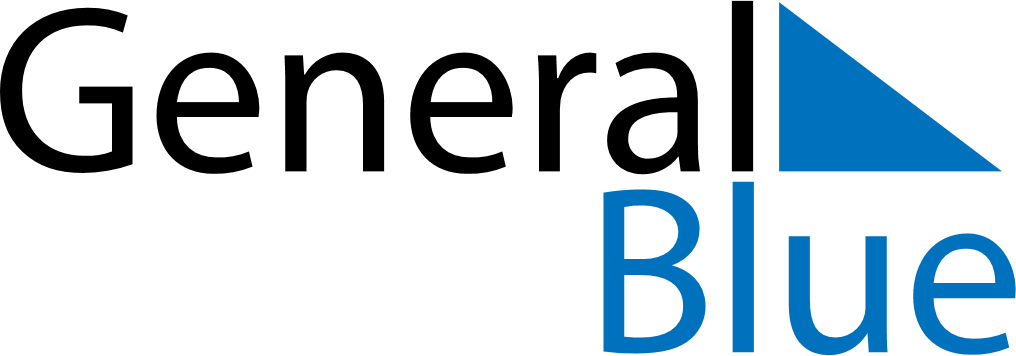 June 2024June 2024June 2024June 2024June 2024June 2024June 2024Bell Ville, Cordoba, ArgentinaBell Ville, Cordoba, ArgentinaBell Ville, Cordoba, ArgentinaBell Ville, Cordoba, ArgentinaBell Ville, Cordoba, ArgentinaBell Ville, Cordoba, ArgentinaBell Ville, Cordoba, ArgentinaSundayMondayMondayTuesdayWednesdayThursdayFridaySaturday1Sunrise: 8:04 AMSunset: 6:12 PMDaylight: 10 hours and 8 minutes.23345678Sunrise: 8:05 AMSunset: 6:12 PMDaylight: 10 hours and 7 minutes.Sunrise: 8:05 AMSunset: 6:12 PMDaylight: 10 hours and 6 minutes.Sunrise: 8:05 AMSunset: 6:12 PMDaylight: 10 hours and 6 minutes.Sunrise: 8:06 AMSunset: 6:12 PMDaylight: 10 hours and 6 minutes.Sunrise: 8:06 AMSunset: 6:11 PMDaylight: 10 hours and 5 minutes.Sunrise: 8:07 AMSunset: 6:11 PMDaylight: 10 hours and 4 minutes.Sunrise: 8:07 AMSunset: 6:11 PMDaylight: 10 hours and 4 minutes.Sunrise: 8:08 AMSunset: 6:11 PMDaylight: 10 hours and 3 minutes.910101112131415Sunrise: 8:08 AMSunset: 6:11 PMDaylight: 10 hours and 3 minutes.Sunrise: 8:08 AMSunset: 6:11 PMDaylight: 10 hours and 2 minutes.Sunrise: 8:08 AMSunset: 6:11 PMDaylight: 10 hours and 2 minutes.Sunrise: 8:09 AMSunset: 6:11 PMDaylight: 10 hours and 2 minutes.Sunrise: 8:09 AMSunset: 6:11 PMDaylight: 10 hours and 1 minute.Sunrise: 8:10 AMSunset: 6:11 PMDaylight: 10 hours and 1 minute.Sunrise: 8:10 AMSunset: 6:11 PMDaylight: 10 hours and 1 minute.Sunrise: 8:10 AMSunset: 6:11 PMDaylight: 10 hours and 0 minutes.1617171819202122Sunrise: 8:11 AMSunset: 6:11 PMDaylight: 10 hours and 0 minutes.Sunrise: 8:11 AMSunset: 6:11 PMDaylight: 10 hours and 0 minutes.Sunrise: 8:11 AMSunset: 6:11 PMDaylight: 10 hours and 0 minutes.Sunrise: 8:11 AMSunset: 6:12 PMDaylight: 10 hours and 0 minutes.Sunrise: 8:12 AMSunset: 6:12 PMDaylight: 10 hours and 0 minutes.Sunrise: 8:12 AMSunset: 6:12 PMDaylight: 10 hours and 0 minutes.Sunrise: 8:12 AMSunset: 6:12 PMDaylight: 10 hours and 0 minutes.Sunrise: 8:12 AMSunset: 6:12 PMDaylight: 10 hours and 0 minutes.2324242526272829Sunrise: 8:12 AMSunset: 6:13 PMDaylight: 10 hours and 0 minutes.Sunrise: 8:13 AMSunset: 6:13 PMDaylight: 10 hours and 0 minutes.Sunrise: 8:13 AMSunset: 6:13 PMDaylight: 10 hours and 0 minutes.Sunrise: 8:13 AMSunset: 6:13 PMDaylight: 10 hours and 0 minutes.Sunrise: 8:13 AMSunset: 6:13 PMDaylight: 10 hours and 0 minutes.Sunrise: 8:13 AMSunset: 6:14 PMDaylight: 10 hours and 0 minutes.Sunrise: 8:13 AMSunset: 6:14 PMDaylight: 10 hours and 1 minute.Sunrise: 8:13 AMSunset: 6:14 PMDaylight: 10 hours and 1 minute.30Sunrise: 8:13 AMSunset: 6:15 PMDaylight: 10 hours and 1 minute.